от 17 декабря 2020 года									         № 1222Об утверждении состава аукционной комиссии по проведению торгов на право заключения договора на установку и эксплуатацию рекламной конструкции на земельном участке, здании или ином недвижимом имуществе, находящемся в собственности городского округа город Шахунья Нижегородской области, 
а также на земельном участке, государственная собственность 
на который не разграниченаВ соответствии с Федеральным законом от 06.10.2003 № 131-ФЗ «Об общих принципах организации местного самоуправления в Российской Федерации», Федеральным законом от 13.03.2006 № 38-ФЗ «О рекламе», Положением о порядке проведения торгов на право заключения договора на установку и эксплуатацию рекламных конструкций на земельных участках, муниципальном имуществе муниципального образования городской округ город Шахунья Нижегородской области, земельных участках, государственная собственность на которые не разграничена, утвержденным решением Совета депутатов городского округа город Шахунья Нижегородской области от 27.11.2020 № 48-6, администрация городского округа город Шахунья Нижегородской области  п о с т а н о в л я е т: 1. Утвердить прилагаемый состав аукционной комиссии по проведению торгов на право заключения договора на установку и эксплуатацию рекламной конструкции на земельном участке, здании или ином недвижимом имуществе, находящемся в собственности городского округа город Шахунья Нижегородской области, а также на земельном участке, государственная собственность на который не разграничена.2. Общему отделу администрации городского округа город Шахунья Нижегородской области обеспечить опубликование настоящего постановления на официальном сайте администрации городского округа город Шахунья Нижегородской области www.shahadm.ru.3. Контроль за исполнением настоящего постановления возложить на первого заместителя главы администрации городского округа город Шахунья Нижегородской области Серова А.Д.  Глава местного самоуправлениягородского округа город Шахунья						          Р.В.КошелевУтвержденпостановлением администрации 
городского округа город ШахуньяНижегородской областиот 17.12.2020 г № 1222Состав аукционной комиссии по проведению торгов на право заключения договора на установку и эксплуатацию рекламной конструкции на земельном участке, здании или ином недвижимом имуществе, находящемся в собственности городского округа город Шахунья Нижегородской области, а также на земельном участке, государственная собственность на который не разграниченаПредседатель аукционной комиссии:Серов Александр Дмитриевич – первый заместитель главы администрации городского округа город Шахунья Нижегородской области.Заместитель председателя аукционной комиссии:Кузнецов Сергей Александрович - заместитель главы администрации городского округа город Шахунья Нижегородской области.Секретарь аукционной комиссии: Смирнова Алёна Сергеевна – консультант Управления экономики, прогнозирования, инвестиционной политики и муниципального имущества городского округа город Шахунья Нижегородской области.Члены аукционной комиссии:Козлова Елена Леонидовна - начальник Управления экономики, прогнозирования, инвестиционной политики и муниципального имущества городского округа город Шахунья Нижегородской области;Елькин Олег Анатольевич – начальник отдела Управления экономики, прогнозирования, инвестиционной политики и муниципального имущества городского округа город Шахунья Нижегородской области;Горева Наталья Александровна – и.о. начальника Управления промышленности, транспорта, связи, жилищно-коммунального хозяйства, энергетики и архитектурной деятельности;Горбунова Мария Евгеньевна – юрисконсульт Управления экономики, прогнозирования, инвестиционной политики и муниципального имущества городского округа город Шахунья Нижегородской области;Баранов Сергей Александрович – начальник сектора по поддержке малого бизнеса и развития предпринимательства администрации городского округа город Шахунья Нижегородской области;Соколов Игорь Вячеславович – главный специалист технического отдела Управления по работе с территориями и благоустройству администрации городского округа город Шахунья Нижегородской области.____________________________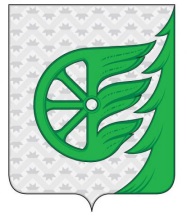 Администрация городского округа город ШахуньяНижегородской областиП О С Т А Н О В Л Е Н И Е